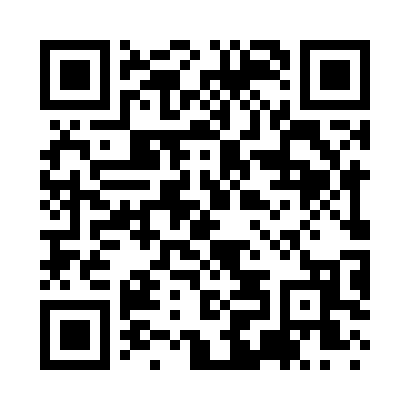 Prayer times for Avard, Oklahoma, USAWed 1 May 2024 - Fri 31 May 2024High Latitude Method: Angle Based RulePrayer Calculation Method: Islamic Society of North AmericaAsar Calculation Method: ShafiPrayer times provided by https://www.salahtimes.comDateDayFajrSunriseDhuhrAsrMaghribIsha1Wed5:226:411:325:198:249:432Thu5:206:401:325:198:259:443Fri5:196:391:325:198:269:464Sat5:186:371:325:198:279:475Sun5:166:361:325:198:289:486Mon5:156:351:325:198:299:497Tue5:146:341:325:208:299:508Wed5:136:331:325:208:309:519Thu5:116:321:325:208:319:5210Fri5:106:321:325:208:329:5411Sat5:096:311:325:208:339:5512Sun5:086:301:325:208:349:5613Mon5:076:291:325:208:359:5714Tue5:056:281:325:218:359:5815Wed5:046:271:325:218:369:5916Thu5:036:271:325:218:3710:0017Fri5:026:261:325:218:3810:0118Sat5:016:251:325:218:3910:0319Sun5:006:241:325:228:3910:0420Mon4:596:241:325:228:4010:0521Tue4:586:231:325:228:4110:0622Wed4:576:221:325:228:4210:0723Thu4:576:221:325:228:4310:0824Fri4:566:211:325:228:4310:0925Sat4:556:211:325:238:4410:1026Sun4:546:201:325:238:4510:1127Mon4:536:201:325:238:4510:1228Tue4:536:191:335:238:4610:1329Wed4:526:191:335:238:4710:1430Thu4:516:181:335:248:4810:1531Fri4:516:181:335:248:4810:15